Айдашова Гульзира Жакипбековна,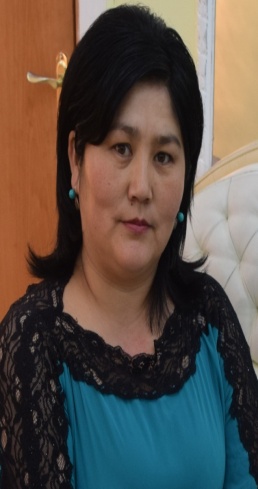 Райымбек батыр атындағы                                                                                                                                                                                                                      №50 «Қазғарыш» мектеп-лицейі                                                                                                                                                                                                                    информатика пәні мұғалімі,Астана қаласы                                                                                                                                                                                                                                         Бұрылыс дегеніміз не? Бір орындағы бұрылыс.Моторларды тәуелсіз басқару блогыОқу мақсатыSMARTОқу мақсатыSMARTОқу мақсатыSMARTМоторларды тәуелсіз басқару блогын және оның баптауларын оқу, роботтың әртүрлі бұрыштарға бұрылу механизмдерін зерттеу, берілген градустарға роботтың бұрылуына арналған бағдарлама жасау.Моторларды тәуелсіз басқару блогын және оның баптауларын оқу, роботтың әртүрлі бұрыштарға бұрылу механизмдерін зерттеу, берілген градустарға роботтың бұрылуына арналған бағдарлама жасау.Моторларды тәуелсіз басқару блогын және оның баптауларын оқу, роботтың әртүрлі бұрыштарға бұрылу механизмдерін зерттеу, берілген градустарға роботтың бұрылуына арналған бағдарлама жасау.Моторларды тәуелсіз басқару блогын және оның баптауларын оқу, роботтың әртүрлі бұрыштарға бұрылу механизмдерін зерттеу, берілген градустарға роботтың бұрылуына арналған бағдарлама жасау.Оқудан күтілетін нәтижелер(табыс критерийлері)Оқудан күтілетін нәтижелер(табыс критерийлері)Оқудан күтілетін нәтижелер(табыс критерийлері)Барлық оқушылар: Техникасы жүйелеріндегі датчиктер мен моторларды қолданадыКөпшілік оқушылар: EV3 Education жинағын пайдалану,  арқылы роботтарды басқарадыЖекеленген оқушылар: зерттеушілік және эксперименталды жұмыстарды жасау дағдыларын үйренуБарлық оқушылар: Техникасы жүйелеріндегі датчиктер мен моторларды қолданадыКөпшілік оқушылар: EV3 Education жинағын пайдалану,  арқылы роботтарды басқарадыЖекеленген оқушылар: зерттеушілік және эксперименталды жұмыстарды жасау дағдыларын үйренуБарлық оқушылар: Техникасы жүйелеріндегі датчиктер мен моторларды қолданадыКөпшілік оқушылар: EV3 Education жинағын пайдалану,  арқылы роботтарды басқарадыЖекеленген оқушылар: зерттеушілік және эксперименталды жұмыстарды жасау дағдыларын үйренуБарлық оқушылар: Техникасы жүйелеріндегі датчиктер мен моторларды қолданадыКөпшілік оқушылар: EV3 Education жинағын пайдалану,  арқылы роботтарды басқарадыЖекеленген оқушылар: зерттеушілік және эксперименталды жұмыстарды жасау дағдыларын үйренуСабақ барысыСабақ барысыСабақ барысыСабақ барысыСабақ барысыСабақ барысыСабақ барысыреттілігіуақытыТапсырмаМұғалімнің іс-әрекетіМұғалімнің іс-әрекетіОқушылардың іс-әрекеттеріОқудың тиімді дағдыларыРесурстар2 минутІ. Ұйымдастыру кезеңі:Оқушыларды түгендеу.Робот техникасы әлеміне енуге бағыт  беруОқушыларды түгендеу.Робот техникасы әлеміне енуге бағыт  беруLEGO MINDSTROMS EV3 Education жинағын тақырыпқа сай дайындау Оқушылардың инженерлік, конструкторлық, шығармашылық қабілеті мен әлеуетін арттыруға мүмкіндік бередіИнтерактивті тақта,Оқыту слайдтары,LEGO MINDSTROMS EV3 Education жинағы5минут10минут7 минут5 минут5 минут5минутІІ. Осыған дейінгі білімді тексеру кезеңіІІІ. Білімді игеруге дайындық кезеңі: ІV.Білімді игеру кезеңі: V. Түсінгенін тексеру кезеңі:Сергіту сәті:VІ. Сабақты бекіту, қорытындылау кезеңі:Бір орында бұрылуды қарастырамыз. Робот алға немесе кері қозғалмайды, бір орында тұрады және оңға не солға бұрылыс жасайды.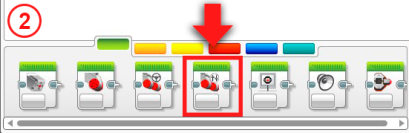 Бұл тапсырманы шешу үшін біз өзімізге жақсы таныс Рульдік Басқару блогын пайдаланамыз, ол роботтың екі доңғалағына жалғанған екі үлкен моторды басқаруға мүмкіндік береді.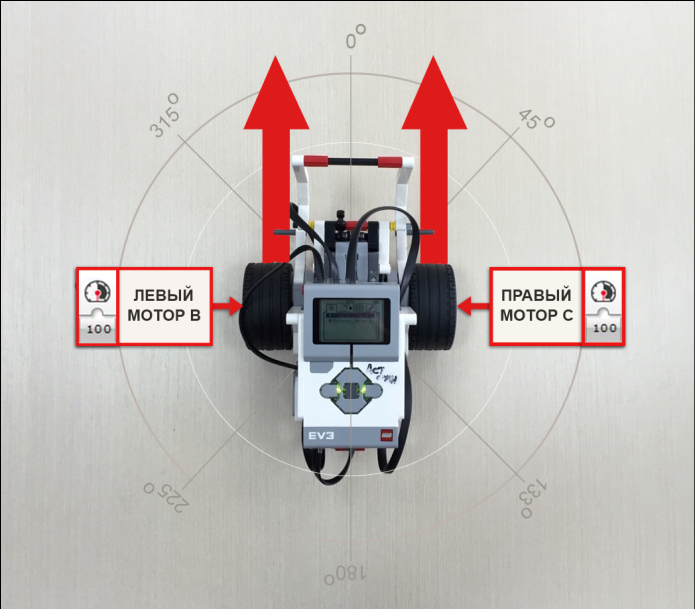 Бұрылыс дегеніміз не? Бір орындағы бұрылыс: Моторларды Тәуелсіз басқару блогы. Ойын«summo» жобасы және берілген тапсырмалардың орындалуын талдау.Бір орында бұрылуды қарастырамыз. Робот алға немесе кері қозғалмайды, бір орында тұрады және оңға не солға бұрылыс жасайды.Бұл тапсырманы шешу үшін біз өзімізге жақсы таныс Рульдік Басқару блогын пайдаланамыз, ол роботтың екі доңғалағына жалғанған екі үлкен моторды басқаруға мүмкіндік береді.Бұрылыс дегеніміз не? Бір орындағы бұрылыс: Моторларды Тәуелсіз басқару блогы. Ойын«summo» жобасы және берілген тапсырмалардың орындалуын талдау.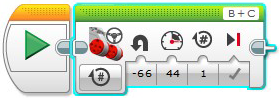 Жаңа жобаны құрады  және оны «Povoroty» деп атайды Жаңа бағдарламаны болады, оны «Povoroty_na_meste» деп атайды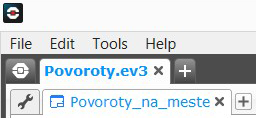 Бұрылыс дегеніміз не? Бір орындағы бұрылыс: Моторларды Тәуелсіз басқару блогы.Ойын «summo» жобасы және берілген тапсырмалар бойынша командалық жұмыс. Интерактивті тақта,Оқыту слайдтары,LEGO MINDSTROMS EV3 Education жинағы5 минутVІІ.Бағалау кезеңіОқушылар жаңа жобаны бірлесе бағалау әрекетіОқушылар жаңа жобаны бірлесе бағалау әрекетіБір бірінің жұмыстарына пікірлерін айтады.1 минутVІІІ. Үйге тапсырмаБерілген градустарға роботтың бұрылуына арналған бағдарлама жасау.Берілген градустарға роботтың бұрылуына арналған бағдарлама жасау.